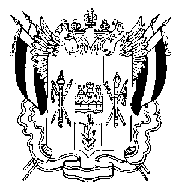 ТЕРРИТОРИАЛЬНАЯ  ИЗБИРАТЕЛЬНАЯ  КОМИССИЯГОРОДА  НОВОЧЕРКАССКА РОСТОВСКОЙ ОБЛАСТИПОСТАНОВЛЕНИЕ«09» июля   2019 г.     								           № 89-6В соответствии с пунктом 1 постановления Центральной избирательной комиссии Российской Федерации от 15.02.2017 № 74/667-7 «О применении технологии изготовления протоколов участковых комиссий об итогах голосования с машиночитаемым кодом и ускоренного ввода данных протоколов участковых комиссий об итогах голосования в государственную автоматизированную систему Российской Федерации «Выборы» с использованием машиночитаемого кода», Территориальная избирательная комиссия города Новочеркасска ПОСТАНОВЛЯЕТ:1. Применить на избирательных участках № 1368, 1369, 1370  на дополнительных выборах депутата Городской Думы города Новочеркасска шестого созыва по одномандатному избирательному округу № 5 технологию изготовления протоколов участковых избирательных комиссий об итогах голосования с машиночитаемым кодом и ускоренного ввода данных протоколов участковых комиссий об итогах голосования в Государственную автоматизированную систему Российской Федерации «Выборы» с использованием машиночитаемого кода.2. Направить настоящее постановление в Избирательную комиссию Ростовской области для согласования.3. Разместить настоящее постановление на сайте Территориальной избирательной комиссии города Новочеркасска
в информационно-телекоммуникационной сети «Интернет».4. Контроль за исполнением настоящего постановления возложить на секретаря ТИК Ковалеву И.В.Председатель комиссии	  			                 Е.Е. КняжанскийСекретарь комиссии			                 		       И.В. Ковалева О применении технологии изготовления протоколов участковых избирательных комиссий об итогах голосования с машиночитаемым кодом и ускоренного ввода данных протоколов участковых комиссий об итогах голосования 
в Государственную автоматизированную систему Российской Федерации «Выборы» 
с использованием машиночитаемого кода на дополнительных выборах депутата Городской Думы города Новочеркасска шестого созыва по одномандатному избирательному округу № 5 назначенных на 08 сентября 2019 года»